2020 CLUB OFFICERS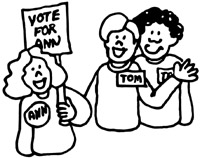 Club Name: _______________________________Please return to the Ohio State University Extension with your club enrollment.If you do not elect officer until after enrollment, please forward the information to us after officer elections. 		                                      Name		                                      NamePresidentVice PresidentSecretaryTreasurerReporterRecreation LeaderHealth LeaderSafety LeaderOther (list):Other (list):Other (list):Other (list):Other (list):Other (list):